ZÁPIS DO 1. TŘÍD PRO ŠKOLNÍ ROK  2023/2024ČTVRTEK 13. DUBNA 2023od 13:00 do 18:00 hodPro školní rok 2023/2024 budou zapsány do 1. ročníků základních škol děti, které dosáhnou šestého roku věku do 31. 8. 2023 a děti s odkladem povinné školní docházky.Od 20. 3. 2023 bude možné přes webovou aplikaci Zápis do ZŠ generovat žádosti: 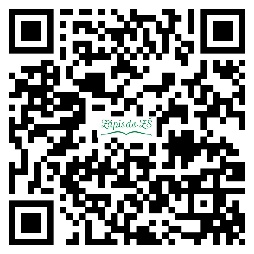 o přijetí k základnímu vzdělávánípopř. o odklad povinné školní docházkyDokumenty potřebné k přijetí do 1. třídy bez odkladu povinné školní docházky:žádost o přijetí k základnímu vzdělávánírodný list dítěte;občanský průkaz zákonného zástupce;v případě cizinců kopie dokladu o dlouhodobém nebo trvalém pobytu v ČR a na jaké adrese.V případě, že trvalý pobyt dítěte není shodný s trvalým pobytem zákonného zástupce, lze body za splnění kritéria doložení skutečného bydliště dítěte ve školském obvodu školy započítat v případě, že žádost bude doložena užívacím právem zákonného zástupce k objektu skutečného bydliště dítěte.Dokumenty potřebné k přijetí do 1. třídy s odkladem povinné školní docházky:žádost o přijetí k základnímu vzdělávánížádost o odklad povinné školní docházkyrodný list dítěte;občanský průkaz zákonného zástupce;doporučení poradenského zařízení (PPP nebo SPC) k odkladu školní docházky;doporučení lékaře nebo klinického psychologa k odkladu školní docházky.O přijetí nebo o povolení odkladu povinné školní docházky rozhodne ředitelka školy do 30 dnů od přijetí žádosti.O přijetí či nepřijetí dítěte k základnímu vzdělávání rozhoduje ředitelka školy podle zveřejněných kritérií (viz Kritéria přijímání žáků k plnění povinné školní docházky).Případné dotazy jsme připraveni Vám zodpovědět prostřednictvím e-mailu:radka.bartosova@zsmozartova.cz  nebo telefonu: 483 737 922Mgr. Radka Bartošová, ředitelka školy